SEQUÊNCIA DIDÁTICA – ARTES30/11/2020 A 04/12/2020TEMA: O PINHEIRINHO DE NATAL.CONTEÚDO: RECORTE E COLAGEM.SOMENTE LEITURA.PAPAI NOEL!!!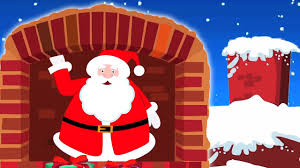 CONTA A LENDA QUE UM HOMEM CHAMADO SÃO NICOLAU TINHA MUITO DINHEIRO, E ERA UM HOMEM TAMBÉM DE CORAÇÃO MUITO GENEROSO. A FAMA DESTE HOMEM SE ESTENDEU PELO FATO DELE DISTRIBUIR DINHEIRO ENTRE OS POBRES, E DAR PRESENTES AS CRIANÇAS POBRES QUE NÃO TINHA ALEGRIA NA VIDA, E OS PRESENTES AJUDAVAM A DAR UM POUCO MAIS DE ALENTO A ELAS. ESTE HOMEM MORREU NO DIA 6 DE DEZEMBRO, DATA ESTA QUE PASSOU A SER O DIA DE SÃO NICOLAU, PARA HOMENAGEÁ-LO. E ESTE DIA É COMEMORADO ATÉ HOJE EM MUITOS PAÍSES DO ORIENTE, E OS PAIS DÃO PRESENTES AOS SEUS FILHOS, FAZENDO REFERÊNCIA AO SÃO NICOLAU.
COMO O NASCIMENTO DE JESUS CRISTO FICAVA NO MESMO MÊS QUE O DIA DE SÃO NICOLAU, AOS POUCOS AS DUAS COMEMORAÇÕES FORAM SE JUNTANDO, E A TRADIÇÃO DE DAR PRESENTES ÀS CRIANÇAS PASSOU PARA O DIA 25 DE DEZEMBRO, JUNTO COM O DIA DE NASCIMENTO DE CRISTO. E REZA A LENDA, QUE SÃO NICOLAU TRAZ OS PRESENTES DOS CÉUS TODOS OS ANOS, E ELE FOI RECONHECIDO COMO O 1ª PAPAI NOEL DE VERDADE EM TODO O PLANETA.1 - ATIVIDADE: APÓS A LEITURA VAMOS REALIZAR A ATIVIDADE DE ARTES DESSA SEMANA, CONFECCIONE UM PAPAI NOEL CONFORME OS MODELOS ABAIXO, USANDO SUAS MÃOS. SE NÃO TIVER TINTA GUACHE PARA CARIMBAR A MÃO, DESENHE O CONTORNO DA MÃO E PINTE DEPOIS RECORTE E MONTE O PAPAI NOEL. A ATIVIDADE PODE SER NO CADERNO DE DESENHO OU EM FORMA DE CARTÃO. MODELOS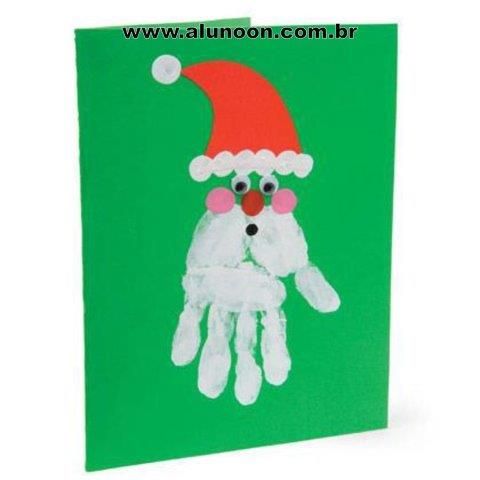 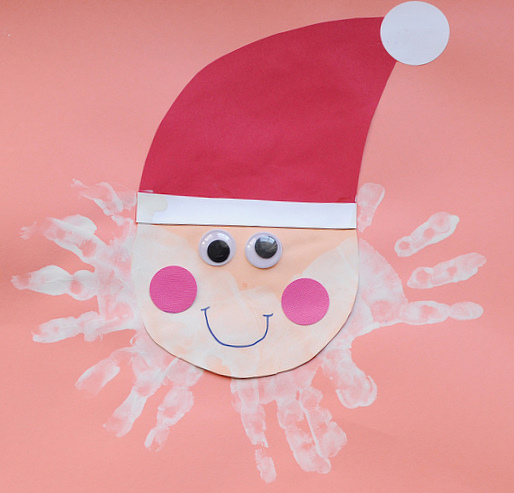 REGISTRE POR FOTO OU VÍDEO E ENVIE NO PARTICULAR DA  PROFESSORA MARLI.OTIMA SEMANA!!!!!Escola Municipal de Educação Básica Augustinho Marcon.Catanduvas, novembro/dezembro de 2020.Diretora: Tatiana Bittencourt Menegat. Assessora Técnica Pedagógica: Maristela Apª. Borella Baraúna.Assessora Técnica Administrativa: Margarete Petter Dutra.Professora: Marli Monteiro de Freitas. Aluno(a):3º ano.